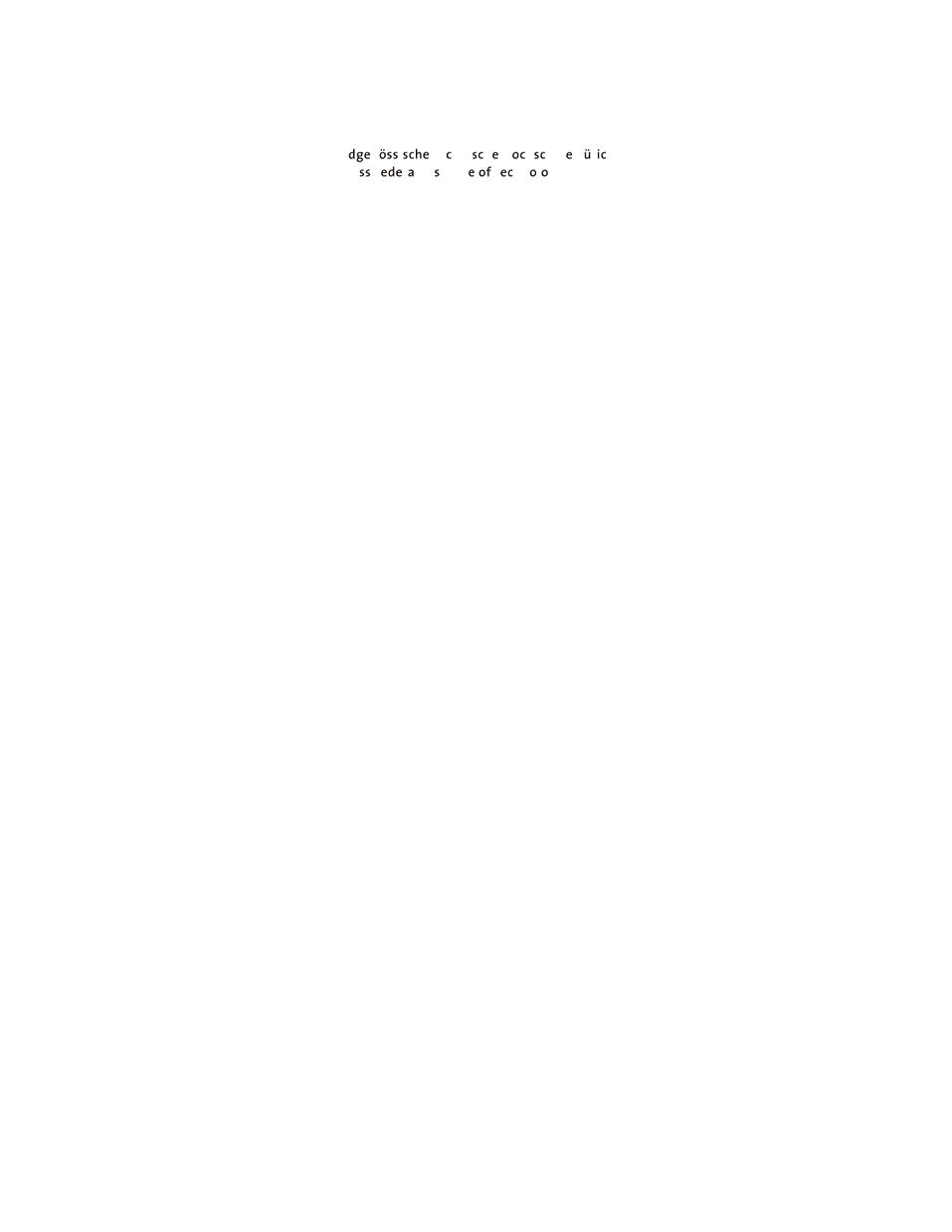 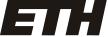 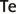 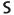 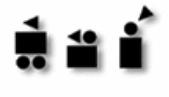 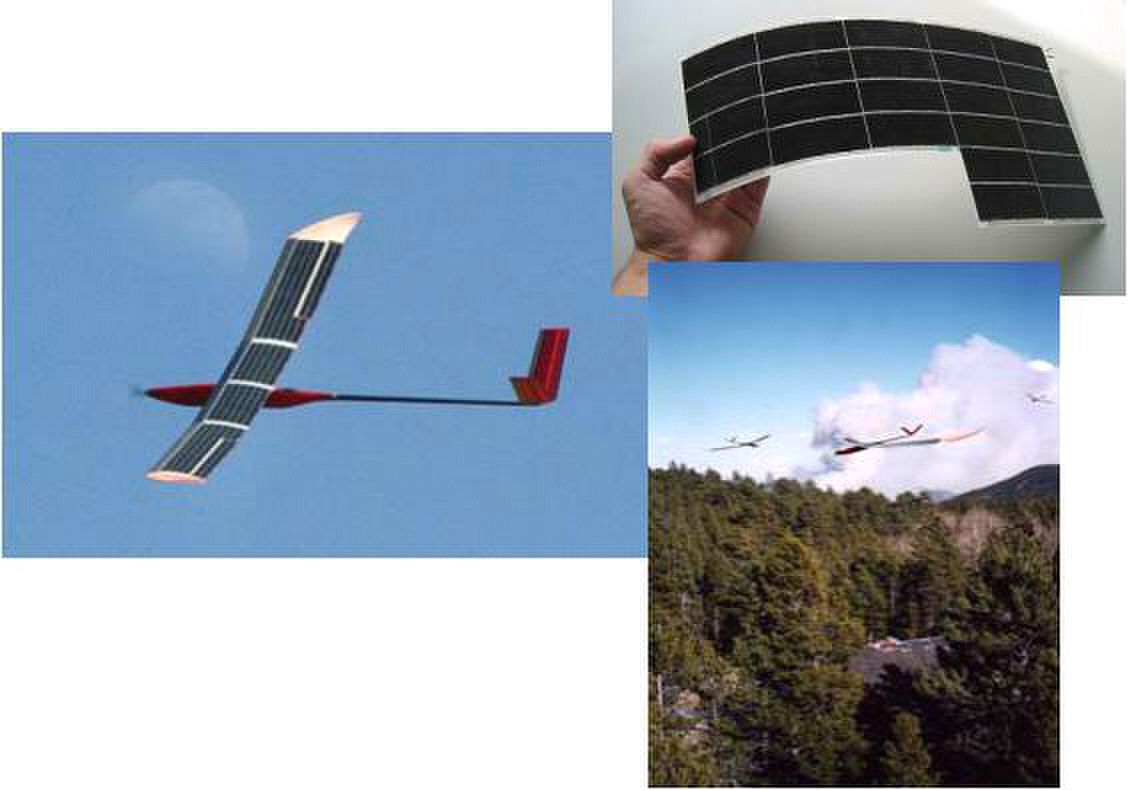 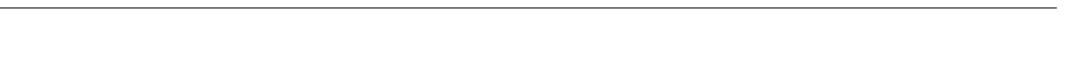 																																																																																																																																																																								Autonomous Systems Laboratory  																																																																																																																																		Design of Solar Powered Airplanes																																																																																																																																																																																		for Continuous Flight																																																																																																																																																																							given in the framework of the ETHZ lecture 																																																																																																																											“Aircraft and Spacecraft Systems: Design, Modeling and Control” 																																																																																																																																																						partially included in a forthcoming Springer book on 																																																																																					“Advances in Unmanned Aerial Vehicles, State of the art and the road to autonomy” 																																																																																																																																																																																										A. Noth, R. Siegwart, W. Engel 																																																																																																																																																																																																																																									Version 1.1 																																																																																																																																																																																																																										 December 2007 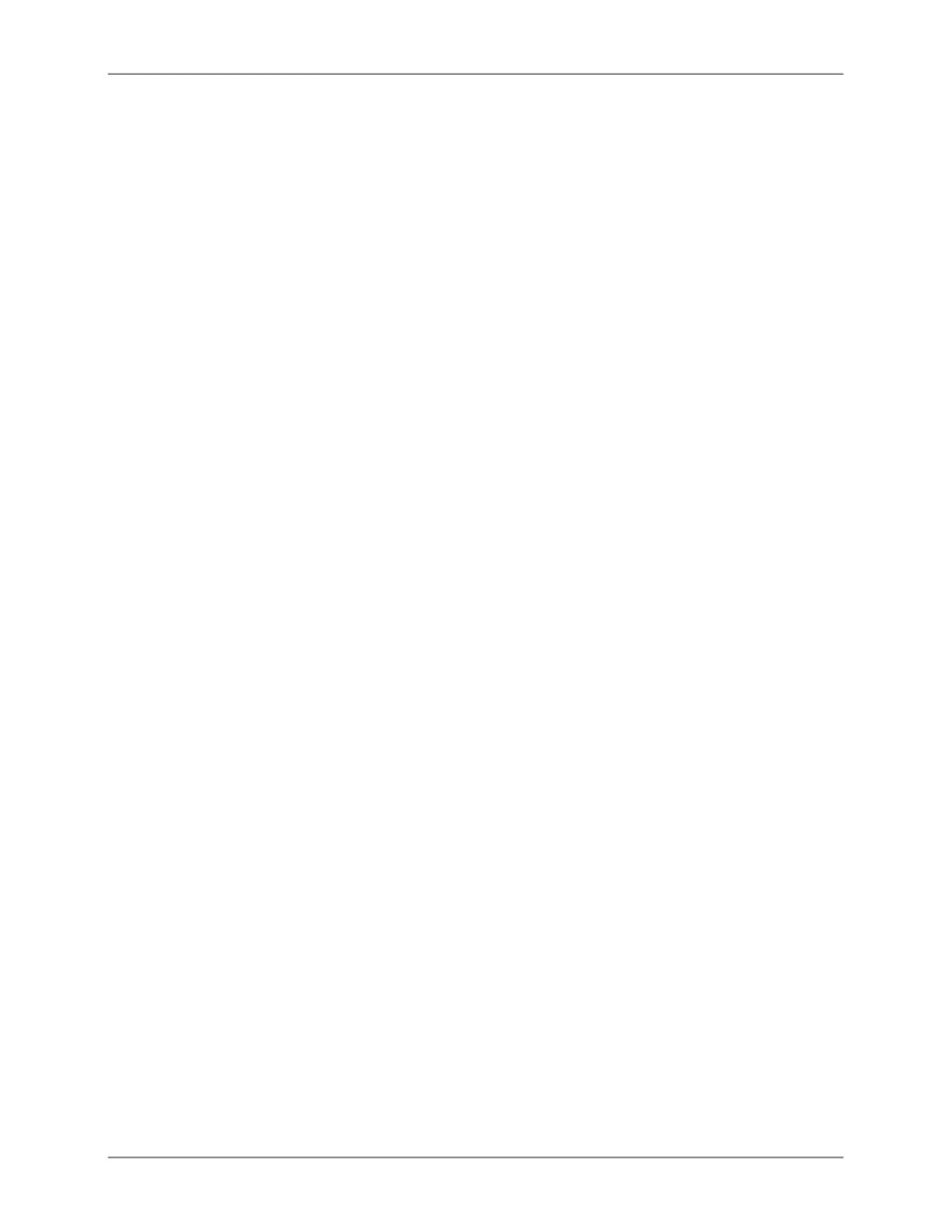 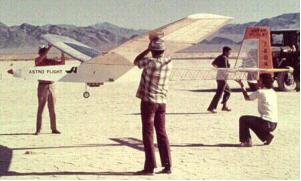 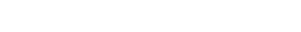 																																																											Design of Solar Powered Airplanes for Continuous Flight  																																																																																																																																											December 2006 																																																											1 Introduction 																																																																											The achievement of a solar powered aircraft capable of continuous flight was still a dream 																																																																											some years ago, but this great challenge has become feasible today. In fact, significant 																																																																											progresses have been realized recently in the domains of flexible solar cells, high energy 																																																																											density batteries, miniaturized MEMS and CMOS sensors, and powerful processors. 																																																																											The concept is quite simple; equipped with solar cells covering its wing, it retrieves energy 																																																																											from the sun in order to supply power to the propulsion system and the control electronics, 																																																																											and charge the battery with the surplus of energy. During the night, the only energy available 																																																																											comes from the battery, which discharges slowly until the next morning when a new cycle 																																																																											starts. 																																																																											Nevertheless, major interdisciplinary effort is necessary to optimize and integrate concepts 																																																																											and technologies to a fully functional system. As a matter of fact, the major issue is the 																																																																											combination and sizing of the different parts in order to maximize a certain criterion, for 																																																																											example the endurance, one parameter being the embedded payload. 																																																																											In 2004, the Autonomous Systems Lab of EPFL/ETHZ launched the Sky-Sailor project under 																																																																											a contract with the European Space Agency. The objectives are the study and realization of a 																																																																											solar aircraft fully autonomous in navigation and power generation flying on Earth and thus 																																																																											validate the feasibility of a Mars dedicated version. 																																																																											This lecture presents the methodology used for the global design of solar powered airplanes 																																																																											that are intended to achieve continuous flight on Earth. It was applied to the first prototype of 																																																																											Sky-Sailor but it is rather general so that it can be used as much for small airplane weighing 																																																																											some hundreds of gram as for solar high altitude long endurance (HALE) platforms with a 																																																																											wingspan of several tens of meters. 																																																											1.1 History of Solar Flight 																																																																																		Premises of solar aviation with model airplanes 																																																																																		On the 4th of November 1974, the first flight of a solar-																																																																																		powered aircraft took place on the dry lake at Camp Irwin, 																																																																																		California. Sunrise I, designed by R.J. Boucher from Astro 																																																																																		Flight Inc. under a contract with ARPA, flew 20 minutes at 																																																																																		an altitude of around 100 m during its inaugural flight. An 																																																																																		improved version, Sunrise II, was built and tested on the 																																																																																		12th of September 1975. The new cells, with a higher 																																																																																		efficiency of 14%, delivered a power of 600 W. 																																																																																		In Europe, the pioneers of solar model airplane were Helmut Bruss and Fred Militky. On 																																																																																		the 16th of August 1976, his model Solaris completed three flights of 150 seconds reaching 																																																																																		the altitude of 50 m [3]. 																																																																																		Since this early time, many model airplane builders tried to fly with solar energy, this 																																																																																		hobby becoming more and more affordable. The endurance, limited to a few seconds at the 																																																																																		beginning, rapidly became minutes and then hours... [3]. Some people distinguished 																																																																																		themselves like Dave Beck with Solar Solitude in 1996, Wolfgang Schaeper who set many 																																																											André Noth and Roland Siegwart 																																																																																																																																																																																																																																																																																		1 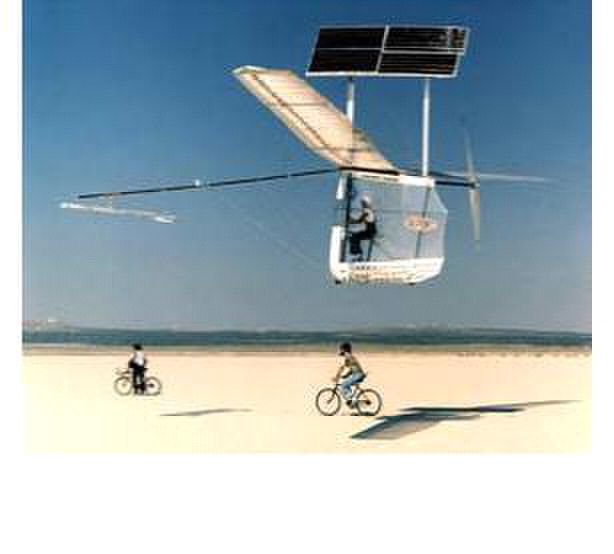 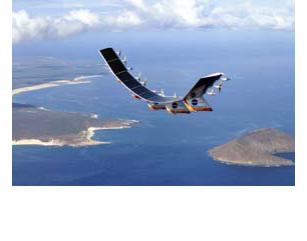 																																																											Design of Solar Powered Airplanes for Continuous Flight  																																																																																																																																											December 2006 																																																																																		records with Solar Excel in the 90’s and Sieghard Dienlin with his tiny solar model PicoSol																																																																																		in 1998. 																																																																																		The dream of manned solar flight 																																																																																																																																																																																																													After having flown solar model airplanes and proved that it 																																																																																																																																																																																																													was feasible with sufficient illumination conditions, the new 																																																																																																																																																																																																													challenge that fascinated the pioneers at the end of the 70’s 																																																																																																																																																																																																													was solar manned flights. 																																																																																																																																																																																																													The first models, 	Solar One of Fred To in GB and 	Solar 																																																																																																																																																																																																													Riser of Larry Mauro, used the concept was to charge a 																																																																																																																																																																																																													battery on the ground using their solar panels and then 																																																																																																							Gossamer Penguin, 1980 																																																																																		was reached by Dr. Paul B. MacCready and his company AeroVironment Inc in the US. On 																																																																																		the 18th of May 1980, the 		Gossamer Penguin realized what can be considered as the 																																																																																		world’s first piloted, solar-powered flight. On July 7, 1981, the next version named Solar 																																																																																		Challenger crossed the English Channel with solar energy as its sole power source. 																																																																																		In Germany, Günter Rochelt built 				Solair I, a 16 m wingspan solar airplane that 																																																																																		incorporated a battery. On the 21st of August 1983 he flew, mostly on solar energy and also 																																																																																		thermals, during 5 hours 41 minutes. In 1986, Eric Raymond started the design of the 																																																																																		Sunseeker in the US. At the end of 1989, it was test flown as a glider and during August 																																																																																		1990, it crossed the United States in 21 solar-powered flights with 121 hours in the air. 																																																																																		In 1996, the Berblinger Contest took place in Ulm with the objective to develop a real, 																																																																																		practically usable solar aircraft that should be able to stay up with at least half the solar 																																																																																		energy a good summer day with clear sky can give. The team of Prof. Rudolf Voit-																																																																																		Nitschmann from Stuttgart University won the first prize with Icaré 2. 																																																																																		On the way to HALE (High Altitude Long Endurance) platforms and eternal flight 																																																																																		After the success of 	Solar Challenger, the US government 																																																																																		gave funding to AeroVironment Inc. to study the feasibility 																																																																																		of long duration, solar electric flight at high altitude. In 																																																																																		1993, the 	Pathfinder, with its 30 m wingspan and 254 kg, 																																																																																		was tested at low altitude and became in 1994 part of 																																																																																		NASA’s 											Environmental 											Research 											Aircraft 											Sensor 																																																																																		Technology (ERAST)  program. 																																																																																		From 1994 to 2003, this program led to the construction of a 																																																																																		series of three successive solar aircrafts, Pathfinder Plus, Centurion and Helios. The latter 																																																																																		was intended to be the ultimate "eternal airplane”, incorporating energy storage for night-																																																																																		time flight. In 2001, Helios set an unofficial world record altitude of 29’524 m (96’863 ft) 																																																																																		but unfortunately, it never proved sustainable flight as it was destroyed when it fell into the 																																																																																		Pacific Ocean on June 26, 2003 due to structural failures. 																																																																																		In Europe, many projects were also conduced on HALE platforms. At the DLR Institute of 																																																																																		Flight Systems, Solitair was developed within the scope of a study from 1994 to 1998 [23]. 																																																																																		The Helinet project, funded by a European Program, ran between January 2000 and March 																																																											André Noth and Roland Siegwart 																																																																																																																																																																																																																																																																																		2 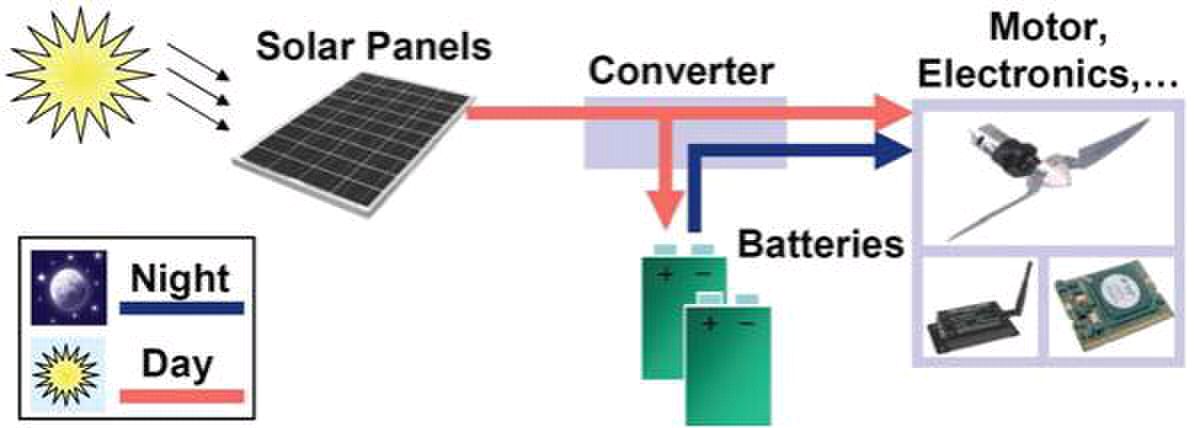 																																																											Design of Solar Powered Airplanes for Continuous Flight  																																																																																																																																											December 2006 																																																																																		2003 with the target to study the feasibility of a solar-powered HALE platform for 																																																																																		broadband communications and Earth observation. 																																																																																		QinetiQ, a British company, is also very active in the field of solar HALE platforms with 																																																																																		Zephyr, an airplane which flew in July 2006 for 18 hours, including 7 hours of flying in the 																																																																																		dark. It has recently been selected as the base platform for the Flemish HALE UAV remote 																																																																																		sensing system 	Mercator in the framework of the Pegasus project. The platform should 																																																																																		fulfill missions like forest fire monitoring, urban mapping, coastal monitoring, etc. 																																																																																		But the objective of 		Helios to prove the feasibility of eternal flight for an unmanned 																																																																																		airplane was reached on the 22nd of April 2005. Alan Cocconi, president and founder of 																																																																																		AcPropulsion, flew his 	Solong during 24 hours and 11 minutes using only solar energy 																																																																																		coming from its solar panels and also thermals, currents of warm air rising from the desert 																																																																																		floor. The 4.75 m wingspan and 11.5 kg airplane confirmed its capabilities two months 																																																																																		later on the 3rd of June with a flight lasting 48 hours and 16 minutes. 																																																																																		The next dream to prove continuous flight with a pilot on board will perhaps come true 																																																																																		with Solar-Impulse, a 80 m wingspan lightweight solar airplane built in Switzerland. After 																																																																																		the manufacturing of a 60 m prototype in 2007-2008 and the final airplane in 2009-2010, a 																																																																																		round-the-world flight should happen in May 2011 with a stopover on each continent. 																																																											1.2 Brief description of the principle 																																																																																		Solar panels, composed by solar cells connected in a certain configuration, cover a certain 																																																																																		surface of wing or other part of the airplane (tail, fuselage,…). During the day, depending 																																																																																		on the sun irradiance and the inclination of the rays, the convert light into electrical energy. 																																																																																		A converter, called Maximum Power Point Tracker, ensures that the maximum amount of 																																																																																		power is obtained from the solar panels. This power is used firstly to power the propulsion 																																																																																		group and the onboard electronics, and secondly to charge the battery with surplus of 																																																																																		energy. 																																																																																																																																																																															Fig. 1 Schematic representation of power transfer 																																																																																		During the night, as no more power comes from the solar panels, only the battery supplies 																																																																																		the various elements. This is schematically represented on the figure below. 																																																											2 Conceptual Design Methodology 																																																																											Aircraft design is the name given to the activities that span the creation on paper of a new 																																																																											flight vehicle. The design process is usually divided into three phases or levels of design 																																																																											[Leland]: Conceptual Design  Preliminary Design  Detail Design. 																																																											André Noth and Roland Siegwart 																																																																																																																																																																																																																																																																																		3 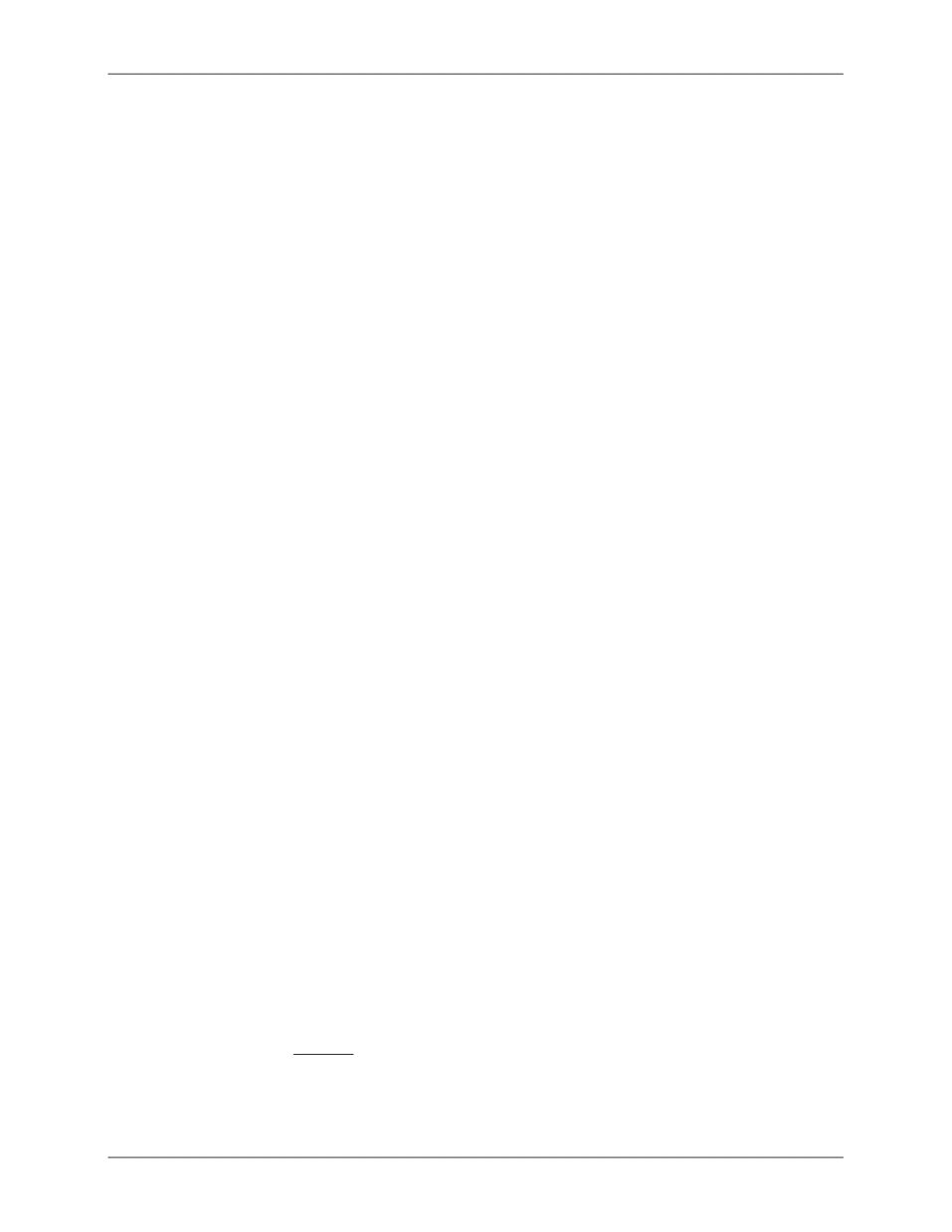 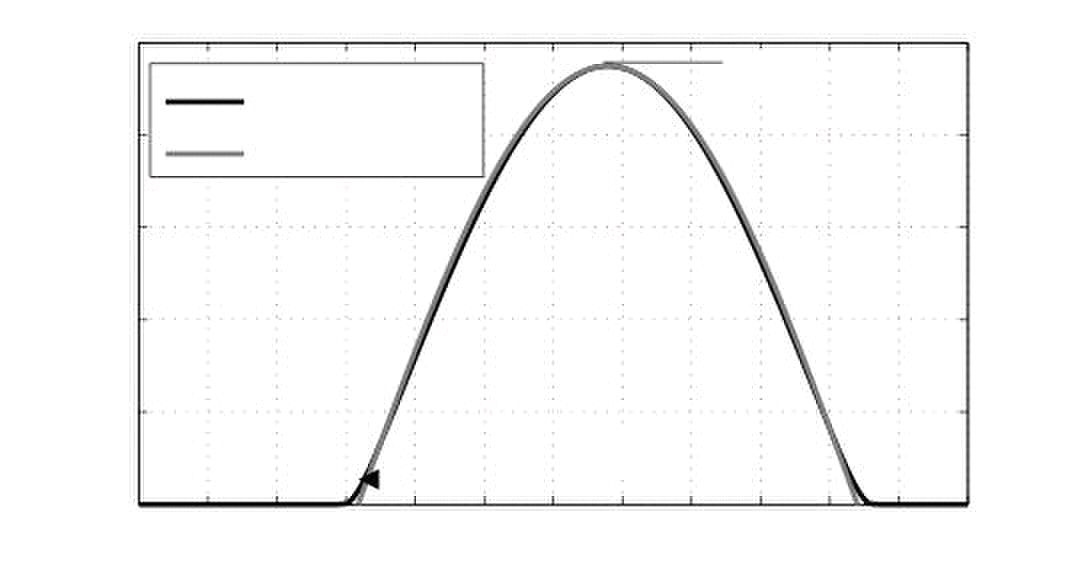 																																																											Design of Solar Powered Airplanes for Continuous Flight  																																																																																																																																											December 2006 																																																																											This methodology will only focus on conceptual design where the general configuration and 																																																																											size is determined. Parametric trade studies are conducted using preliminary estimates of 																																																																											aerodynamics and weight to converge on the best final configuration. The feasibility of the 																																																																											design to accomplish a given mission is established but the details of the configuration are 																																																																											not defined. 																																																																											One will also consider only level flight. Whether it is intended to achieve surveillance at low 																																																																											altitude or serve as a high altitude communication platform, a solar aircraft capable of 																																																																											continuous flight needs to fly at constant altitude. In fact, the first one would be useless for 																																																																											ground surveillance at high altitude and the second one wouldn’t cover a sufficient area at 																																																																											low altitude. 																																																																											In this case, the energy and mass balances are the starting point of the design. In fact, the 																																																																											energy collected during the day by the solar panels has to be sufficient to power the motor, 																																																																											the onboard electronics and also charge the battery that provides enough power to fly from 																																																																											dusk to the next morning when a new cycle starts. Likewise, the lift force has to balance 																																																																											exactly the airplane weight so that the altitude is maintained. 																																																																											This leads finally to an hen and egg problem: the required power consumption allows 																																																																											dimensioning the various parts, like motor, solar cells, battery, etc. but at the same time these 																																																																											parts determine the airplane gross weight used for the calculation of the required power. 																																																																											These relations are described in this section. 																																																											2.1 Irradiance model 																																																																																		A good model of irradiance depending on variables such as geographic position, time, solar 																																																																																		panels orientation and albedo was developed based on [7]. For our need here, this model 																																																																																		was simplified for flat surfaces by a sinusoid as shown on Fig. 2. 																																																																																																																																																																														1000																																																																																																																																																																																																																		Exact model 																																																																																																																																																																																	800																																																																																																																																																																						I2]																																																																																																																																																																																	200																																																																																																																																																																																																																																																																																			Tday																																																																																																																																																																																							0																																																																																																																																																																																																																																																																Time [hours]																																																																																																																																							Fig. 2 Approximation of irradiance with a sinusoid (Lausanne, June 21) 																																																																																		The maximum irradiance Imax and the duration of the day Tday, which are depending on the 																																																																																		location and the date, allows to compute the daily energy per square meter as depicted in 																																																																																		Eq. 1. In order to take into account cloudy days, a constant is added with a value between 1 																																																																																		(clear sky) and 0 (dark). This constitutes a margin for the calculation. 																																																																																																																	E																																																											André Noth and Roland Siegwart 																																																																																																																																																																																																																																																																																		4 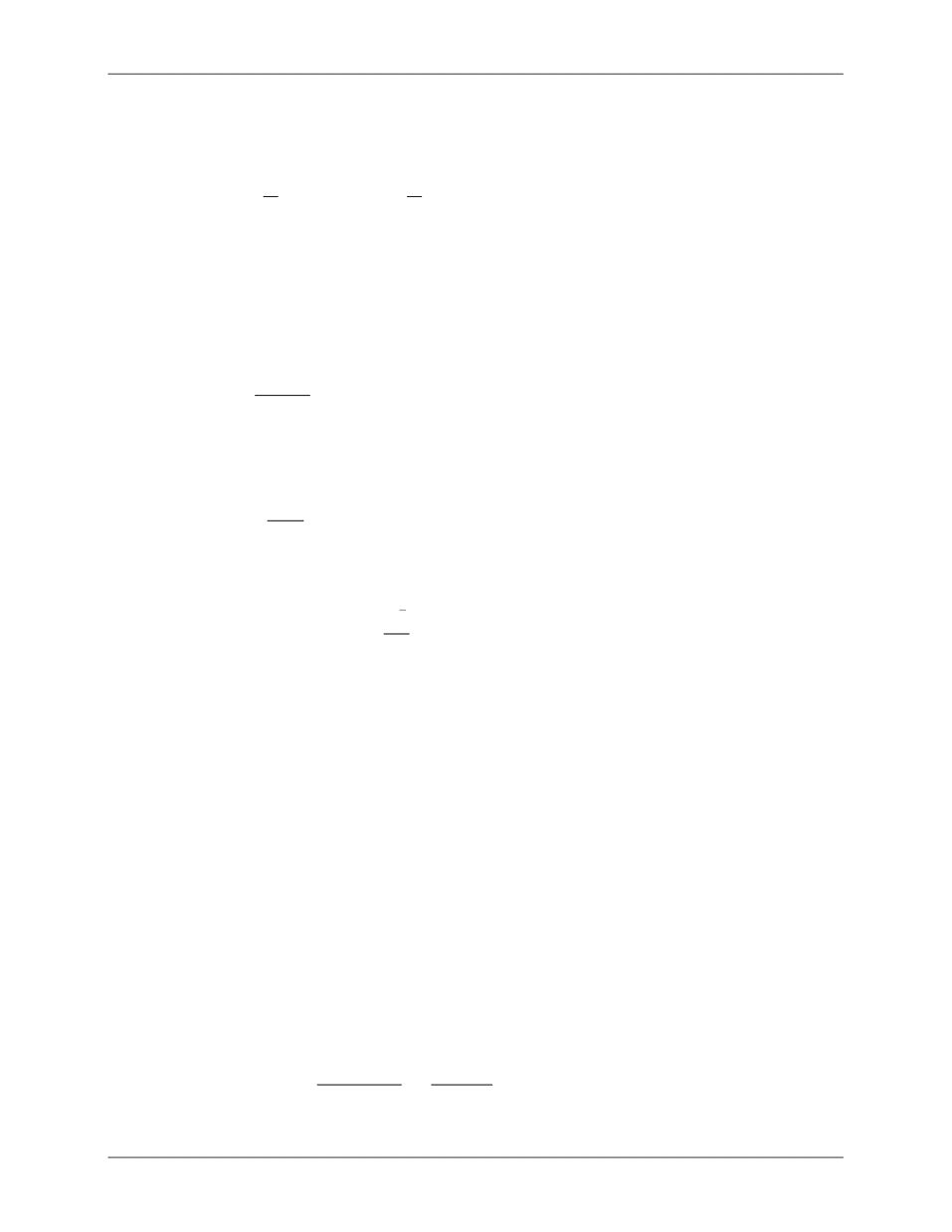 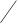 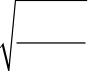 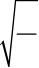 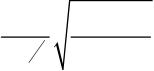 																																																											Design of Solar Powered Airplanes for Continuous Flight  																																																																																																																																											December 2006 																																																											2.2 Power balance for level flight 																																																																																		The forces acting on the airplane during level flight are the lift L and the drag D defined as: 																																																																																																																	L C															SV																																																																																		where CL and CD are respectively the lift and drag coefficients, ρ the air density, S the wing 																																																																																		area and V the airplane relative speed which is similar to the ground speed if one assume no 																																																																																		wind. 	CL and 	CD heavily depend on the airfoil, the angle of attack 	α, the 	Re number and 																																																																																		Mach number. The drag coefficient is the sum of the airfoil drag CDa, the parasitic drag of 																																																																																		non-lifting parts that will be neglected here and the induced drag CDi than can be estimated 																																																																																		by: 																																																																																																																C																																																																																											where 	e is the Oswald’s efficiency factor and 	AR the aspect ratio of the wing, the ratio 																																																																																		between the wingspan and the chord. From Eq. 2 one can find the power for level flight 																																																																																																																																																																																																		3																																																																																																																	P																																																																																																																																																						L																																																																																		Using the relation between S, b and AR, one can rewrite: 																																																																																																																																																																																																																						3																																																																																																																	P																																																																																																																																																																							L																																																																																		Then, to obtain the total power consumption, efficiencies of the motor, its electronic 																																																																																		controller, the gearbox and the propeller have to be taken into account, as well as the power 																																																																																		consumption of the control and navigation system and the payload instruments. In order to 																																																																																		lighten the reading, these relations will not be written here but further illustrated on Fig. 7. 																																																											2.3 Mass estimation models 																																																																																		For each part on the airplane, a good mass model is necessary in order to calculate the total 																																																																																		mass m and use it in Eq. 5. The simple models will not be expressed in equation but only 																																																																																		shortly described as they will be further illustrated in Fig. 7. 																																																																																		The mass of the control and navigation system is considered as fixed, just like the payload 																																																																																		that is a requirement defined at the beginning. Concerning the battery, its mass is directly 																																																																																		proportional to the energy it needs to store, which is the product between power 																																																																																		consumption and night duration, and inversely proportional to its energy density. 																																																																																		In the case of the solar panels, one can find the area they cover by putting into equality the 																																																																																		total electric energy consumed each day with the total electric energy obtained from the 																																																																																		sun. 																																																																																																																P																																																											André Noth and Roland Siegwart 																																																																																																																																																																																																																																																																																		5 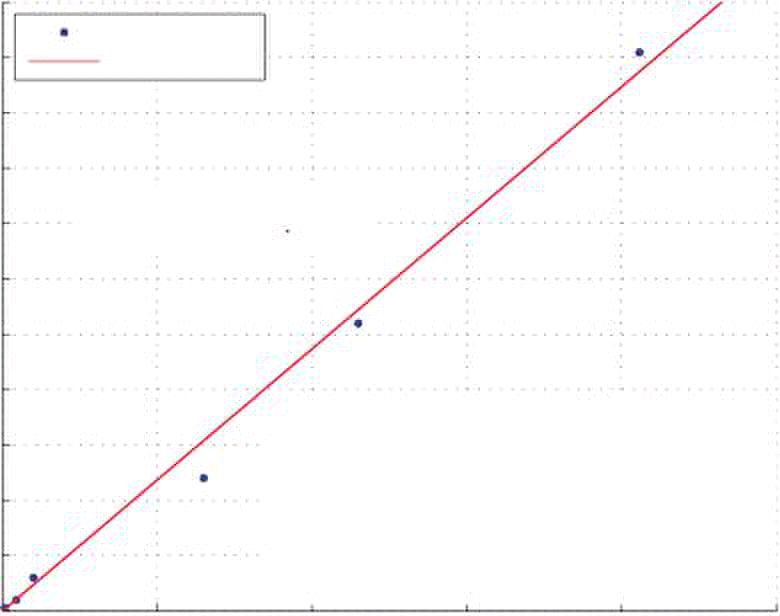 																																																											Design of Solar Powered Airplanes for Continuous Flight  																																																																																																																																											December 2006 																																																																																		The obtained area 	Asolar is then used to calculate the mass of the solar panels, taking into 																																																																																		account the mass of the cells themselves and their encapsulation made of nonreflective 																																																																																		sheets of polymer. 																																																																																		A special electronic device, called Maximum Power Point Tracker (MPPT) is required to 																																																																																		adapt the voltage of the solar panels so that they provide the highest power possible. Its 																																																																																		mass is proportional to the maximum power it has to convert, which can be calculated 																																																																																		using the solar panels area calculated above as showed in equation Eq. 7. The constant kmppt																																																																																		was found based on a study of existing high efficiency products (Fig. 3). 																																																																																																																	m																																																																																																																																																																																									5500																																																																																																																																																																																																																										Mppt products																																																																																																																																																																																									5000																																																																																																																																																																																									4500																																																																																																																																																																																									4000																																																																																																																																																																																									3500																																																																																																																																																																																									3000																																																																																																																																																																																									2500																																																																																																																																																																																		M																																																																																																																																																																																																																																																																																																												Mass [g]Power [W]																																																																																																																																																																																									1500																																																																																																																																																																																									1000																																																																																																																																																																																											500																																																																																																																																																																																																	0																																																																																																																																																																																																																																																																							Mass [Kg]																																																																																																																																																																																		Fig. 3. Power density of high efficiency MPPTs 																																																																																		The mass of all the electric cables, especially those connecting the solar panels to the 																																																																																		MPPT, can be modeled according to the airplane wingspan and the electrical current. 																																																																																		However, in order to avoid a too complex model, this mass is included in the onboard 																																																																																		electronics. 																																																																																		Concerning the propulsion group, composed of the motor, the gearbox and the propeller, 																																																																																		[8] and [9] proposed a model, adapted from civil aircraft to solar airplane, which takes into 																																																																																		account the number of blades, the propeller diameter and the power of the motor. Some 																																																																																		calculations show that the estimation is far too optimistic for model aircraft. [18] and [25] 																																																																																		propose very similar models exclusively based on power, where the mass of the propulsion 																																																																																		group is estimated as 																																																																																																																	m																	0.0045																																																																																		For real large scale solar airplanes like 			Helios, Icaré 2 or 			Solair II, this factor is 																																																																																		respectively 0.0033, 0.0012 and 0.0008 kg/W whereas the first experiments with Sky-Sailor 																																																																																		showed a factor of around 0.010 kg/W. The reason is that for an airplane taking off on a 																																																																																		runway, the difference between start power and mean power for level flight is low. At the 																																																																																		opposite, in the case of a hand launched model airplane that needs to increase its speed and 																																																																																		take altitude rapidly, the start power is far higher than the mean power required for level 																																																																																		flight. Thus, the motor has to be oversized and its mass increases. 																																																											André Noth and Roland Siegwart 																																																																																																																																																																																																																																																																																		6 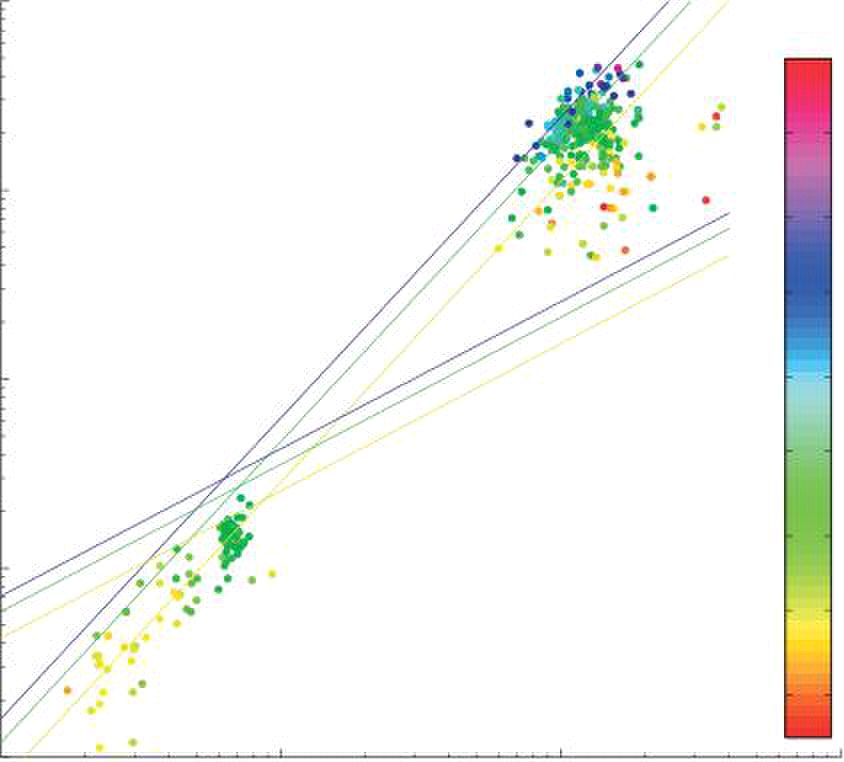 																																																											Design of Solar Powered Airplanes for Continuous Flight  																																																																																																																																											December 2006 																																																																																		Finally, the mass of the airplane structure is the most difficult part to model and the two 																																																																																		main approaches mainly used in the literacy for solar airplanes appear inadequate. That is 																																																																																		the reason why we will study this part more in details and propose a new model 																																																																																		The first approach from D.W. Hall [8] consists in calculating separately the mass of all the 																																																																																		elements constituting the airframe, i.e the spar, the leading and trailing edge, covering, ribs, 																																																																																		control surfaces, fuselage and tail as functions of the total mass, aspect ratio and wing area. 																																																																																		It was applied by [6] on airplane with more than 60 m wingspan but shows to be 																																																																																		inapplicable for model airplane. The second approach, proposed by W. Stender in 1969 																																																																																		[20], is based on statistical data for sailplanes with twin boom tails. The entire airframe 																																																																																		weight is estimated parametrically as a function of aspect ratio, surface and number of 																																																																																		boom tails. 																																																																																																																W																																																																																											This simple model was adopted by [17], [18] and [25] for their solar airplane design. In 																																																																																		order to verify this model, a database containing wingspan, wing area, aspect ratio, 																																																																																		structure weight and gross weight of 415 sailplanes of various dimensions was created. 																																																																																		They are divided into 92 radio controlled unmanned models and 323 manned sailplanes. 																																																																																		The weight of these samples is represented on Fig. 4 as function of the wing area and the 																																																																																		aspect ratio. Eq. 9 is obviously very optimistic for large scale sailplanes and too pessimistic 																																																																																		for model airplane. Thus, using a least-square fitting method, we propose a new equation 																																																																																		based on the sailplane database described above. 																																																																																																																W																																																																																											Using the definition of aspect ratio, it can of course also be expressed as a function of 																																																																																		wingspan: 																																																																																																																W																																																																																																																																																																																													10																																																																																																																																																																																																																																																																																																																																																											AR																																																																																																																																																																																																																																																																																																																																																			40																																																																																																																																																																																				10																																																																																																																																																																																																																																																																																																																																																			35																																																																																																																																																																																																																														Proposed equation																																																																																																																																																																																																																														W = 5.58 S1.59	AR0.71																																																																																																																																																																																				10																																																																																																																																																																														W																																																																																																																																																																																																																																																																																						W = 8.763 S0.778	AR0.467									20																																																																																																																																																																																																																																																																																																																																																			15																																																																																																																																																																																				10																																																																																																																																																																																																																																																																																																																																																			10																																																																																																																																																																																																																																																																																																																																																					5																																																																																																																																																																																				10																																																																																																																																																																																								10																																																			10																																																		10																																																																																																																																																																																																																																																																	Wing area [m2]																																																																																																																																																								Fig. 4 Comparison of two airframe mass models with real data 																																																											André Noth and Roland Siegwart 																																																																																																																																																																																																																																																																																		7 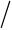 																																																											Design of Solar Powered Airplanes for Continuous Flight  																																																																																																																																											December 2006 																																																																																		But these equations only give the mean tendency of all the 415 records, in which the 																																																																																		construction quality of airplane varies. As we are interested in having a model of the 																																																																																		highest quality sailplanes only, we propose to separate the records in two groups, the one 																																																																																		that have a lower weight than it would have been estimated by the interpolation and the 																																																																																		others. Keeping only the first group and applying one more time the curve fitting process, 																																																																																		we obtain after five iterations an equation that models the 5% best sailplanes 																																																																																																																W																																																																																		Here again, one can rewrite Eq. 12 using wingspan instead of surface 																																																																																																																W																																																																																											It is interesting to see the evolution of the constant and the two exponents during the 																																																																																		iterations when construction quality increases. The wing area is always related to the 																																																																																		weight with a power of around 1.55 to 1.59, this exponent doesn’t change significantly. At 																																																																																		the opposite, the influence of the aspect ratio increases with the quality. 																																																																																		Several scientists studied the correlations between gross weight, wingspan, wing area and 																																																																																		speed more generally including all the commercial flying machines, from the hang glider to 																																																																																		the big airliners, and also in the animal kingdom, from the flies to the albatross. Above this 																																																																																		amount of work, [19] offers an excellent and concise review of all these correlations. 																																																																																		One of the best contributors in this field is Henk Tennekes who presented very interesting 																																																																																		correlations that he summarized in a log-log diagram named “The great flight diagram” 																																																																																		[22]. The result is impressive: from the common fruit fly to the Boeing 747, all points 																																																																																		follow approximately a line corresponding to Eq. 14. 																																																																																																																W S					47	⋅W																																																																																																																																																																																																																																																																				(14)																																																																																		The concept of geometric similarity is the base of this equation; if one assumes geometric 																																																																																		similarity among flying objects, the weight W is proportional to the cube of a characteristic 																																																																																		length l, the surface S to the square and consequently the wing loading is linear with l and 																																																																																		thus with W1/3. It is interesting to notice that if we transform Eq. 12 that represents our 																																																																																		model in the form above, the weight is linked to the wing loading with an exponent of 0.35 																																																																																		which is close to the model proposed by Tennekes. 																																																																																																																W											S																																																																																		Fig. 5 presents, superposed on the great flight diagram, the position of the 415 sailplanes as 																																																																																		well as the mean and the top 5% model developed above. A model from B.W. McCormick 																																																																																		[12] for the estimation of the wing loading of manned airplanes, also based on square-																																																																																		cubing scaling laws, is also represented. One remarkable point is its asymptote at a weight 																																																																																		of 1000 N which corresponds to the weight of a single human person in an incredibly 																																																																																		lightweight airplane. The airplane approaching the most this asymptote is the Gossamer 																																																																																		Albatross, the human powered aircraft built by Dr. Mcready that crossed the English 																																																																																		Channel in 1979. 																																																																																		Sixty-two of the most famous solar airplanes flown to date, from RC models to HALE 																																																																																		platforms, are represented in the same way on Fig. 6. One can observe that whereas the 																																																																																		small scale models are located in the same region than the non-solar one, the large scale 																																																																																		solar airplanes are far away from the model we developed. 																																																											André Noth and Roland Siegwart 																																																																																																																																																																																																																																																																																		8 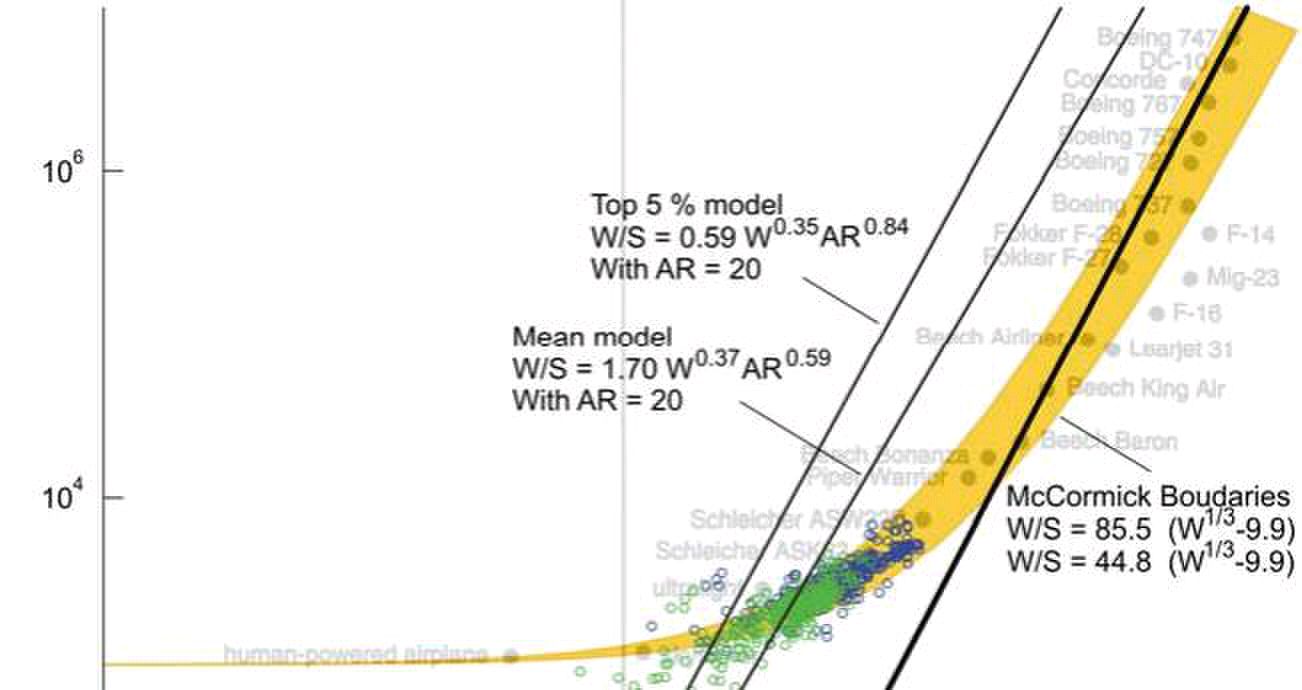 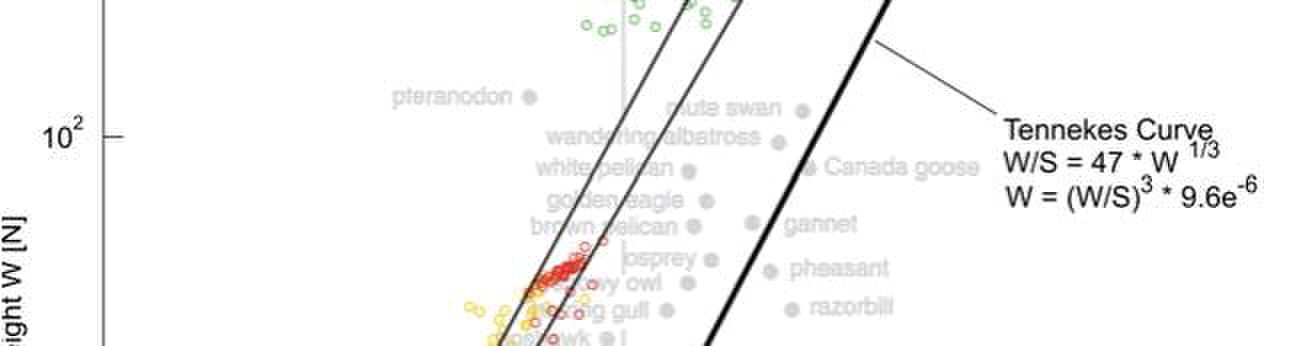 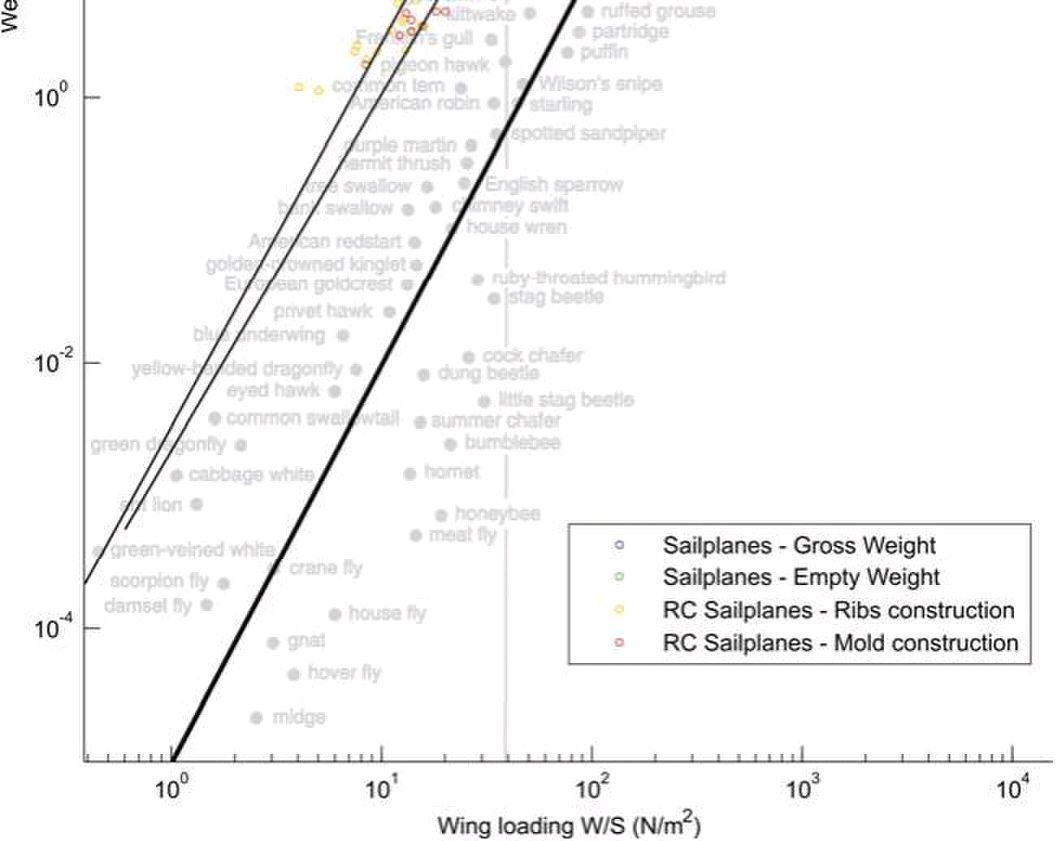 																																																											Design of Solar Powered Airplanes for Continuous Flight  																																																																																																																																											December 2006 																																																																																		The reason is that Helios, Centurion, Pathfinder, Pathfinder Plus and Zephyr have a major 																																																																																		difference in their configuration compared to all other models; in fact, their wing 																																																																																		extremities are supported by several wheels, when not in flight. The flexion constraints on 																																																																																		the wing are reduced which allows using a lighter construction method. These big models 																																																																																		have impressive low weight but the direct consequence is their incredible fragility. That 																																																																																		was the cause of Helios crash in 2003. The five manned solar airplanes are slightly above 																																																																																		McCormick upper boundary, except Gossamer Penguin, the solar version of human 																																																																																		powered Gossamer Albatross. 																																																																																																																																												Fig. 5. The Great Flight Diagram [22] completed with 415 sailplanes 																																																											André Noth and Roland Siegwart 																																																																																																																																																																																																																																																																																		9 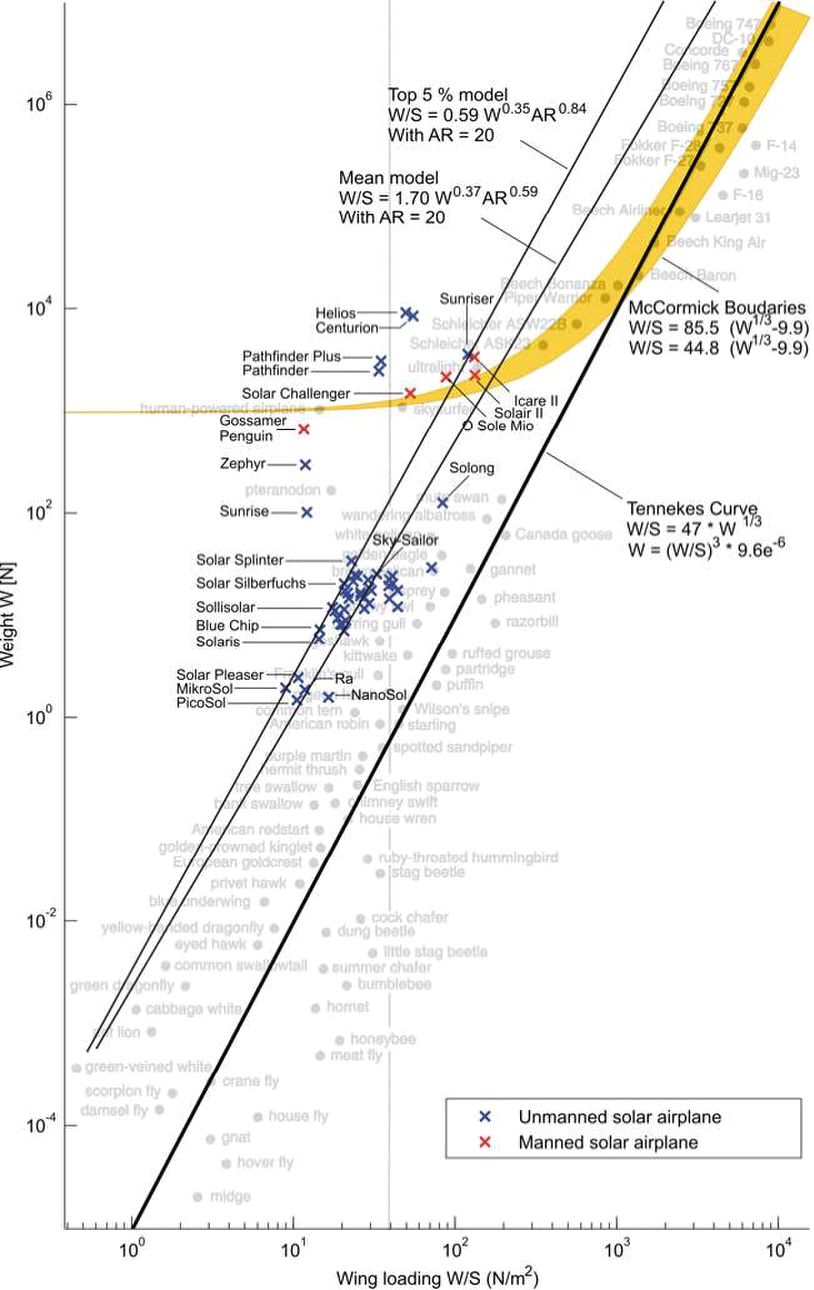 																																																											Design of Solar Powered Airplanes for Continuous Flight  																																																																																																																																											December 2006 																																																																																																																																						Fig. 6. The Great Flight Diagram [22] completed with 62 solar airplanes 																																																											2.4 Summary of the problem 																																																																																		A schematic representation of the power balance and the mass balance is shown on Fig. 7 																																																																																		where all the relations stated above are represented. In order to avoid the use of heavy 																																																																																		equations in the following equations, the main expressions are replaced by variables a0 to 																																																																																		a9. 																																																											André Noth and Roland Siegwart 																																																																																																																																																																																																																																																																														10 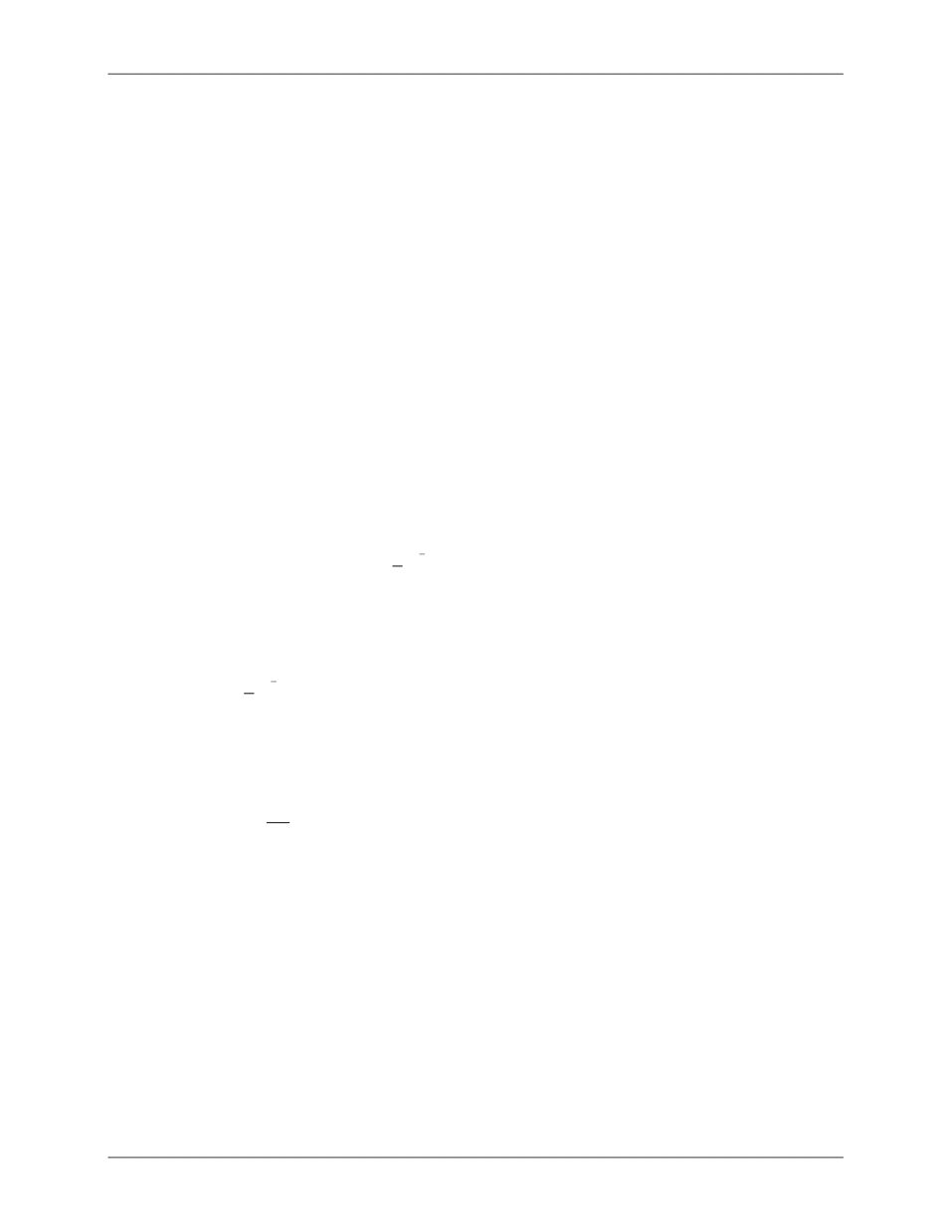 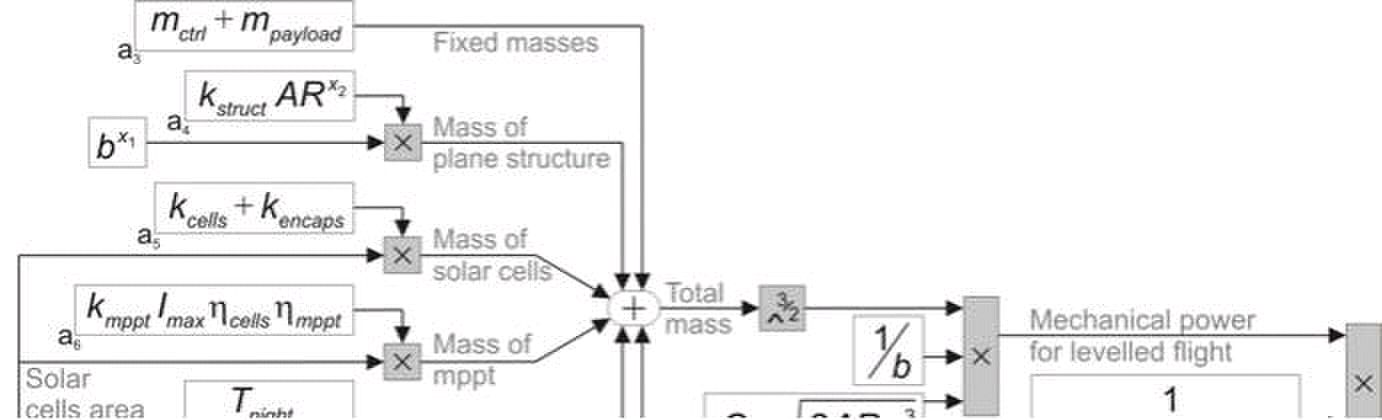 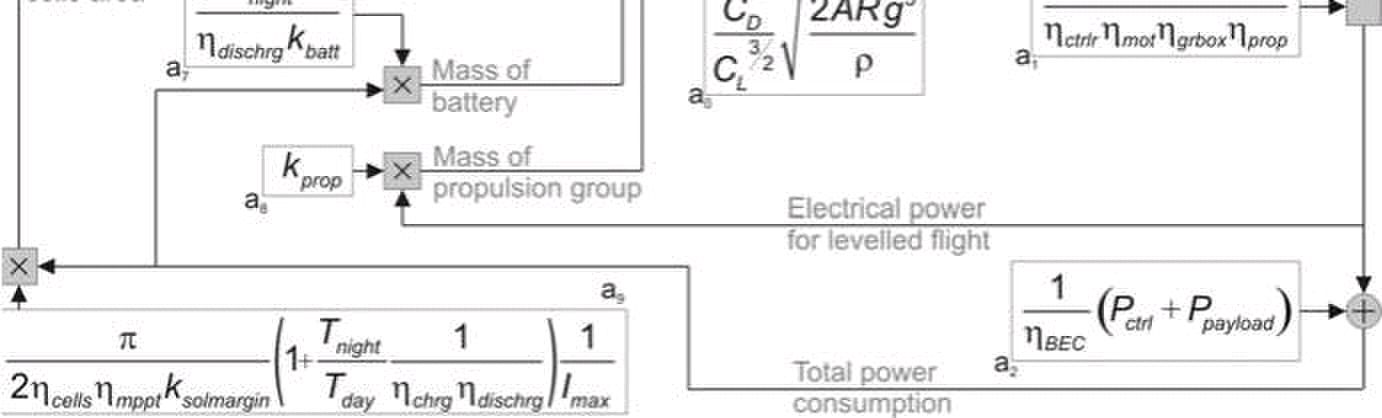 																																																											Design of Solar Powered Airplanes for Continuous Flight  																																																																																																																																											December 2006 																																																																																																																																																													Fig. 7. Schematic representation of the design methodology 																																																																																		We are now able to solve this cyclic problem by using all these relations 																																																																																																									m				m									m																						m																																																																																																																								m aa a																																																																																																																																																																a																																																																																		Reducing one more time the complexity of the equation by using substitution variables, one 																																																																																		obtains. 																																																																																																									m a																																																																																																																												a																																																																																		It can be shown that Eq. 19 has only a positive non-complex solution for m, which makes 																																																																																		physically sense, if 																																																																																																									a																																																																																		For a given airplane configuration, the feasibility is proved if this inequality is respected 																																																																																		and at the same time if the surface of solar cells is smaller than the wing area. 																																																																																		In order to be able to extract meaningful information, it is necessary, among the thirty 																																																																																		parameters that our model contains, to distinguish between three different classes: 																																																																																																								1.															The first group is composed of the parameters which are linked to a technology 																																																																																																																														and are constant or can be regarded as constant for very good design. This is for 																																																																																																																														example the case of motor or propeller efficiencies that should be around 85 % 																																																																																																																														when optimized for a special application. 																																																																																																								2.															The second group of parameters is linked to the type of mission; they concern 																																																																																																																														flight altitude, date and payload. 																																																											André Noth and Roland Siegwart 																																																																																																																																																																																																																																																																														11 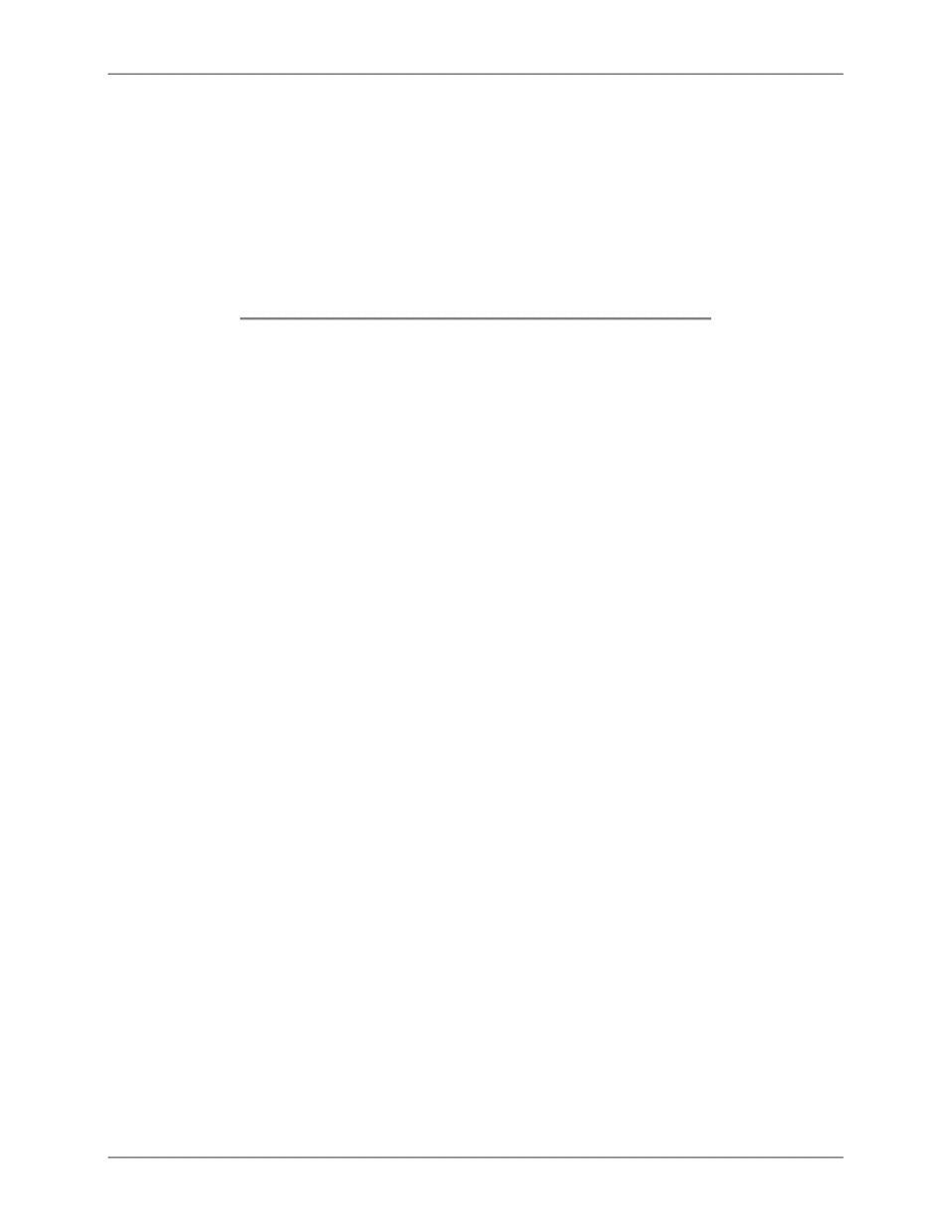 																																																											Design of Solar Powered Airplanes for Continuous Flight  																																																																																																																																											December 2006 																																																																																																								3.															Finally, the last group is composed of the parameters that we vary during the 																																																																																																																														optimization process in order to determine the airplane layout, that is why one 																																																																																																																														should use here the term variable that parameter. They are for example the 																																																																																																																														wingspan or the aspect ratio. 																																																																																		A complete listing of these parameters is presented in the tables below. The values that are 																																																																																		mentioned were used for the design of Sky-Sailor first prototype. 																																																																																																																																																																	Table 1 Parameters that are constant or assumed constant 																																																																																																																																			Parameter 																		Value 											 Unit 									 Description 																																																																																																																																			CL																																																																																																																																			CDa																																																																																																																																			e 																																																	0.9 																							- 																							Oswald’s efficiency factor 																																																																																																																																			Imax																																										950 																																																																																																																																 kbatt																																								 190⋅3600  [J/kg]  Energy density of battery 																																																																																																																																			kcells																																									0.32 																																																																																																																																			kencaps																																																																																																																																			kmppt																																																																																																																																 kstruct																																																																																																																																			melec																																							0.25 																			[kg] 												Mass of navigation & control system 																																																																																																																																		bec																																										0.7 																							- 																							Efficiency of step-down converter 																																																																																																																																		cells																																					 0.169 												 - 																					 Efficiency of solar cells 																																																																																																																																		chrg																																							0.98 																			- 																							Efficiency of battery charge 																																																																																																																																		ctrlr																																							0.95 																			- 																							Efficiency of motor controller 																																																																																																																																		dischrg																																	0.98 																			- 																							Efficiency of battery discharge 																																																																																																																																		grbox																																					0.95 																			- 																							Efficiency of gearbox 																																																																																																																																		mot																																									0.85 																			- 																							Efficiency of motor 																																																																																																																																		mppt																																						0.97 																			- 																							Efficiency of mppt 																																																																																																																																		prop																																							0.85 																			- 																							Efficiency of propeller 																																																																																																																																			Pctrl																																																																																																																																			x1																																																																																																																																			x2																																																																																																																																																																																					Table 2 Parameters determined by the mission 																																																																																																																																			Parameter 																		Value 											 Unit 									 Description 																																																																																																																																 ksolmargin																											 0.7 																					 - 																					 Irradiance margin factor 																																																																																																																																 Ppayload																																																																																																																																																																																							 1.1655 																																																																																																																																 Tday																																																																																																								 Day duration 																																																																																																																																																																																						Table 3 Variables linked to the airplane shape 																																																																																																																																			Parameter 																		Value 											 Unit 									 Description 																																																																																																																																 AR 																																								 12.9 																 - 																					 Aspect ratio 																																																																																																																																 b 																																														 3.2 																					 [m] 												 Wingspan 																																																																																																																																 m 																																												 2.6 																					 [kg] 										 Total mass 																																																											André Noth and Roland Siegwart 																																																																																																																																																																																																																																																																														12 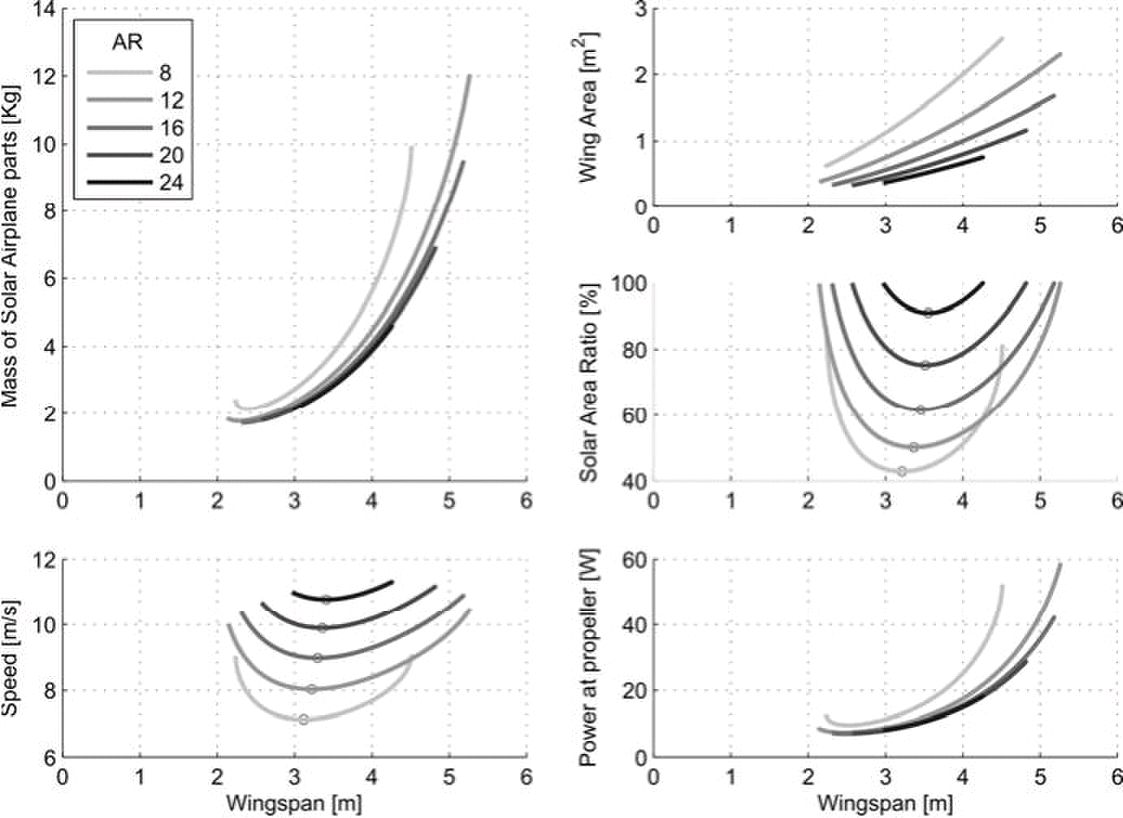 																																																											Design of Solar Powered Airplanes for Continuous Flight  																																																																																																																																											December 2006 																																																											3 Application of the methodology 																																																																											Having the mission requirements, the method explained here above can be applied in order to 																																																																											evaluate the possible shapes of a solar airplane. This will be illustrated with the example of 																																																																											the Sky-Sailor prototype. The objective here is to embed a 250 g payload consuming 0.5 W 																																																																											and fly continuously at low altitude during two months in summer. These mission parameters 																																																																											allow plotting the relations between the main variables, i.e. wingspan and aspect ratio, and 																																																																											the flight characteristics for all the possible configurations. 																																																																																																																																																				Fig. 8. Design plots of a solar airplane with a payload of 250 g 																																																																											This is done on Fig. 8 where one can first observe that the minimum airplane wingspan is 																																																																											around 2.5 m and that keeping the same construction quality the airframe will become too 																																																																											heavy from a certain point and make continuous flight impossible. This means that for larger 																																																																											airplanes, the quality of the wing structure in terms of weight becomes more and more 																																																																											important. In the range of ten to twenty meters wingspan, which corresponds to commercial 																																																																											sailplanes, the construction method used today should be massively improved to see one day 																																																																											a model in this range fly continuously. 																																																																											 In our case, among the many possible configurations, the final choice will be guided by 																																																																											considerations on the flight speed, size or even production costs that can be estimated 																																																																											knowing the prices of the different elements. 																																																																											It is also interesting to have a look on mass distribution. Fig 9 shows that the half of the 																																																																											weight is only due to the battery and that the structure constitutes also an important part that 																																																																											increases with wingspan as said before. This knowledge allows putting efforts on the critical 																																																																											parts instead of working on elements that play a minor role in overall mass. 																																																											André Noth and Roland Siegwart 																																																																																																																																																																																																																																																																														13 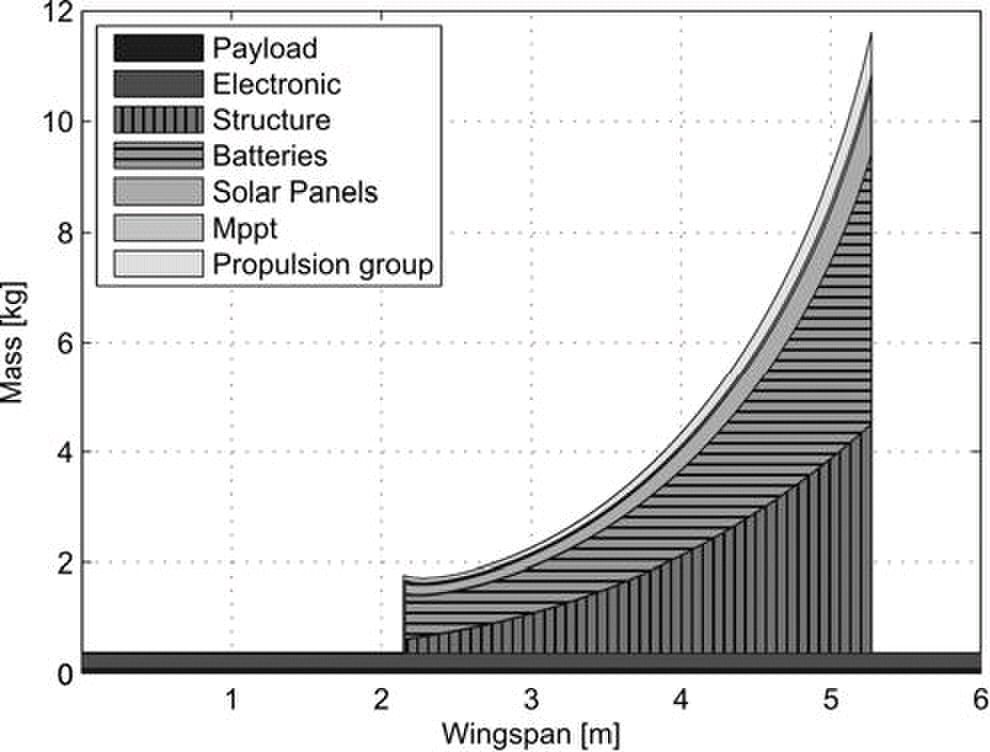 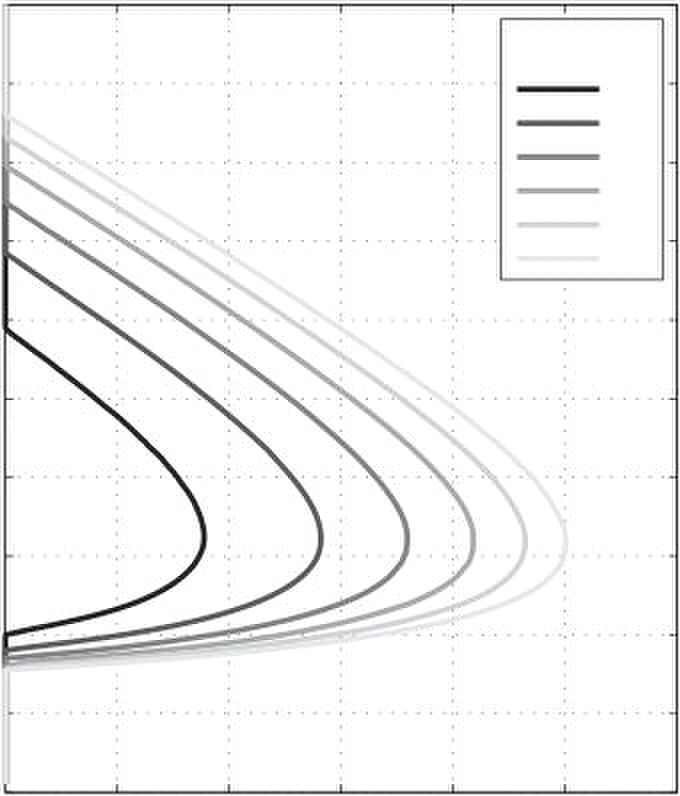 																																																											Design of Solar Powered Airplanes for Continuous Flight  																																																																																																																																											December 2006 																																																																																																																															Fig. 9. Mass distribution with respect to wingspan assuming AR = 12 																																																											3.1 Influence of Technologies on the feasibility 																																																																																		By changing the value of parameters belonging to the first group of parameters listed in 																																																																																		Table 1, one can evaluate what is the effect of technological changes or improvements. For 																																																																																		example, concerning the choice of solar cells, one can compare the use of lightweight cells 																																																																																		with low efficiency compared to heavier ones that are two times more efficient.  																																																																																		With the results that the methodology gives in the case of Sky-Sailor as explained in the 																																																																																		previous chapter, one can see that the two major contributors in terms of weight are the 																																																																																		battery and the wing structure. That is the reason why one will focus here on the two parts 																																																																																		and observe the influence of the technology adopted. 																																																																																		Considerations about battery technology 																																																																																		Today, the highest energy ratio for rechargeable battery is around 200 Wh/kg for Lithium 																																																																																		Polymer technology. But one can expect in some years an import increase of this value. 																																																																																		The miniaturization of fuel cells will also make them suitable for small solar UAVs. 																																																																																																																																																																																																				10																																																																																																																																																																																																																																																																																																																				k							[Wh]																																																																																																																																																																																																							9																																																																																																																																																																																																																																																																																																																																				240																																																																																																																																																																																																							8																																																																																																																																																																																																																																																																																																																																				320																																																																																																																																																																																																							7																																																																																																																																																																																																							6																																																																																																																																																																																																							5																																																																																																																																																																																												W																																																																																																																																																																																																							3																																																																																																																																																																																																							2																																																																																																																																																																																																							1																																																																																																																																																																																																							0																																																																																																																																																																																																																																										Maximum altitude of flight [m]																																																																																																																																																														Fig. 10. Impact of the battery capacity on the flight altitude 																																																											André Noth and Roland Siegwart 																																																																																																																																																																																																																																																																														14 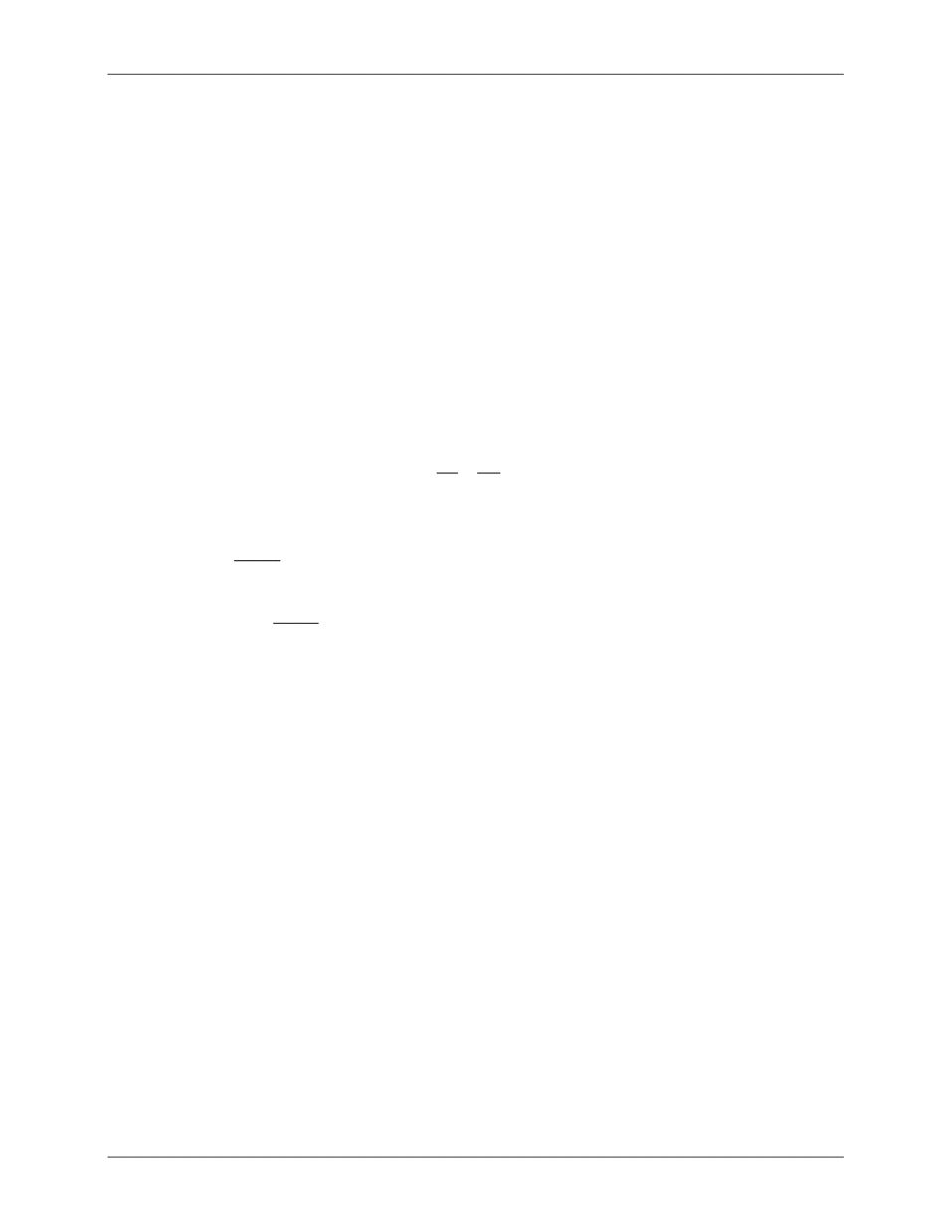 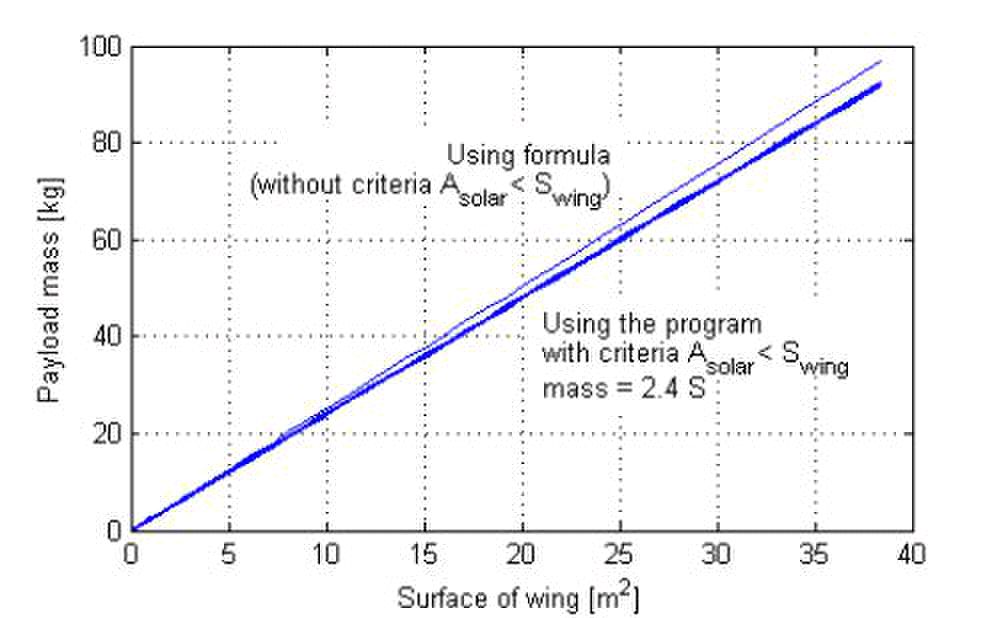 																																																											Design of Solar Powered Airplanes for Continuous Flight  																																																																																																																																											December 2006 																																																																																		Fig. 10 shows that in the case of Sky-Sailor, doubling the capacity of the energy storage 																																																																																		system would make continuous flight at 10’000 m altitude possible. 																																																																																		Considerations about airplane structure 																																																																																		The application we saw with a payload of 0.5 kg showed us that continuous flight is 																																																																																		possible for wingspan from 2.5 m to 5 m. Even in the scenario where no extra payload is 																																																																																		embedded, these two limits exist. The reason is that using our cubic structural weight 																																																																																		scaling law, the empty airframe becomes too heavy for high dimension. Hence, one can 																																																																																		wonder what shape should this structural weight scaling law have to make continuous flight 																																																																																		possible with all wingspan. 																																																																																		This is done, using our methodology, by setting kstruct to zero which means that we consider 																																																																																		an ideal wing structure that has no mass. Then, try to know for a specified b and AR what 																																																																																		the maximum payload weight that can be embedded is. Hence, this value will also be the 																																																																																		maximum weight that the wing can have if we assume no payload. Starting with Eq. 19, we 																																																																																		have: 																																																																																																									a																																																																																		Then, isolating a3 which corresponds to the payload mass, we have: 																																																																																																									a						≤																																																																																																																																														10																																																																																																									m																								≤																																																																																																																																																																			10																																																																																		One can then express the maximum admissible wing structure mass depending on its 																																																																																		surface as depicted on Fig. 11. 																																																																																																													Fig. 11. Maximum admissible structure mass depending on wing surface for AR = 15 																																																																																		It is interesting to see that the relation is linear, which means that the ratio between mass 																																																																																		and surface has to remain under a certain value. When plotting this relation on the Fig. 6, it 																																																																																		proves clearly as it was said before that the realization of a solar airplane flying 																																																																																		continuously is more difficult for higher wingspan. In fact, the top 5% model we identified 																																																																																		has a surface density that increases whereas it should stay constant to guaranty feasibility. 																																																											André Noth and Roland Siegwart 																																																																																																																																																																																																																																																																														15 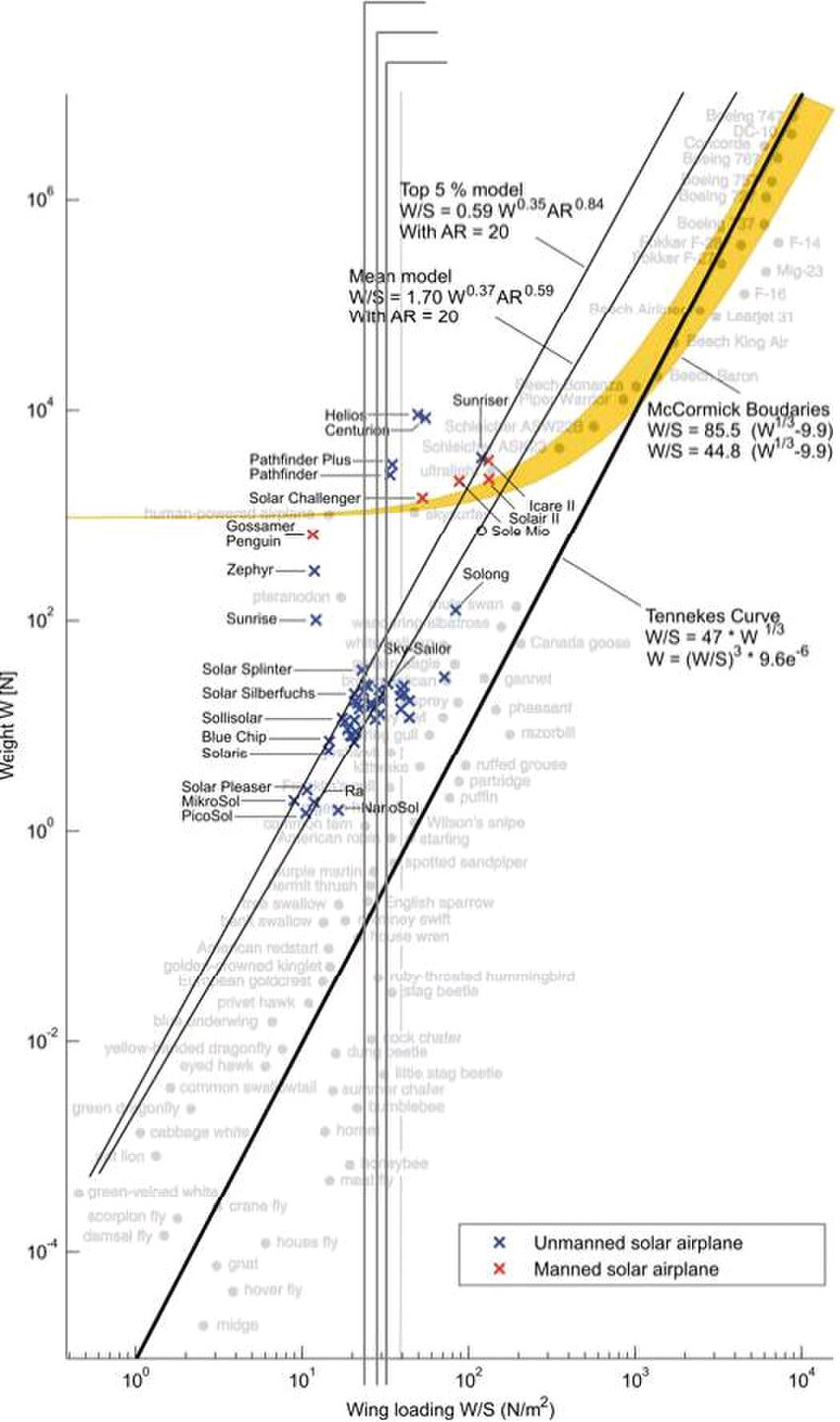 																																																											Design of Solar Powered Airplanes for Continuous Flight  																																																																																																																																											December 2006 																																																																																																																																																																																																																																																																								AR = 15 																																																																																																																																																																																																																																																																											AR = 20 																																																																																																																																																																																																																																																																														AR = 25 																																																																																																																																																																												Fig. 12. Maximum admissible wing surface density 																																																											4 Conclusion 																																																																											This lecture presented the global methodology that was developed for the design of the Sky-																																																																											Sailor solar airplane. It was applied on our first prototype and revealed to be very useful, 																																																																											efficient and accurate [26]. The great benefit is that it is general enough to be applied to a 																																																																											wide range of size, from small model airplane to large scale high altitude platforms. 																																																																											Moreover, the analytical form of the method allows identifying clearly some general 																																																																											principles, like the constancy of wing surface density, the designer should be aware of. 																																																																											Hence, it was proved here that the realization of such airplane is more difficult for higher 																																																																											dimension. Of course, after this conceptual design phase, the next step is to achieve the 																																																																											preliminary design where the design of all the parts is approached more into details. 																																																											André Noth and Roland Siegwart 																																																																																																																																																																																																																																																																														16 																																																											Design of Solar Powered Airplanes for Continuous Flight  																																																																																																																																											December 2006 																																																											5 References 																																																																										[1] Berry P (2000) The Sunriser - A Design Study in Solar Powered Flight, World Aviation Conference, San 																																																																																									Diego, USA, Oct 10-12 																																																																										[2] Boucher RJ (1984) History of Solar Flight, AIAA Paper 84-1429 																																																																										[3] Bruss H (1991) Solar Modellflug Grundlagen, Enwicklung, Praxis, Verlag für Technik und handwerk, 																																																																																									Baden-Baden 																																																																										[4] Buccieri D, Mullhaupt P, Jiang Z, Bonvin D (2006) Velocity Scheduling Controller for a Nonholonomic 																																																																																									Mobile Robot, IEEE Chinese Control Conference  																																																																										[5] Colozza AJ (1990) Preliminary Design of a Long-Endurance Mars Aircraft, AIAA 26th Joint Propulsion 																																																																																									Conference, AIAA 90-2000, Orlando, FL, July 16-18 																																																																										[6] Colozza AJ (1994) Effect of Power System Technology and Mission Requirements on High Altitude Long 																																																																																									Endurance Aircraft, NASA CR 194455, February 1994. 																																																																										[7] Duffie JA, Beckman WA (1991) Solar Engineering of Thermal Processes, Second Edition. New York, 																																																																																									Wiley-Interscience 																																																																										[8] Hall DW, Hall SA (1984) Structural Sizing of a Solar Powered Aircraft, Lockheed Missiles and Space 																																																																																									Company, NASA Contractor Report 172313 																																																																										[9] Keidel B (2000) Auslegung und Simulation von hochfliegenden, dauerhaft stationierbaren Solardrohnen, 																																																																																									PhD Thesis, Lehrstuhl für Flugmechanik und Flugregelung, Technische Universität München 																																																																										[10] MacCready PB, Lissaman PBS, Morgan WR (1983) Sun-Powered Aircraft Designs, Journal of Aircraft, 																																																																																									Vol. 20 No. 6, June 1983. pp. 487-493 																																																																										[11] Mattio A (2006) Modeling and Control of the UAV Sky-Sailor, Master Project report, Ecole Polytechnique 																																																																																									Fédérale de Lausanne, Switzerland 																																																																										[12] McCormick BW (1995) Aerodynamics, Aeronautics and Flight Mechanics, John Wiley & Sons, Inc. New 																																																																																									York 																																																																										[13] Noth A, Engel W, Siegwart R (2005) Design of an Ultra-Lightweight Autonomous Solar Airplane for 																																																																																									Continuous Flight, Proceeding of Field and Service Robotics, Port Douglas, Australia 																																																																										[14] Noth A, Engel W, Siegwart R (2006) Flying Solo and Solar to Mars, published in IEEE Robotics and 																																																																																									Automation Magazine, special issue on Unmanned Aerial Vehicles, Vol. 13, No. 3, September 2006, pps 																																																																																									44-52 																																																																										[15] Patel C (2002) The Design and Fabrication of a Solar Powered Model Aircraft, B. Tech Thesis, Dept. of 																																																																																									Aerospace Engineering, IIT Bombay 																																																																										[16] Phillips WH (1980) Some Design Considerations for Solar-Powered Aircraft. NASA Technical Paper 1675 																																																																										[17] Romeo G, Frulla G (2004) HELIPLAT: high altitude very-long endurance solar powered UAV for 																																																																																									telecommunication and Earth observation applications, The Aeronautical Journal 108, 277–293 																																																																										[18] Rizzo E, Frediani A (2004) A Model for Solar Powered Aircraft Preliminary Design, ICCES 04, vol. 1, pp. 																																																																																									39-54, Madeira, Portugal 																																																																										[19] Shyy W, Berg M, Ljungqvist D (1999) Flapping and flexible wings for biological and micro air vehicles, 																																																																																									Progress in Aerospace Science 35:455-506 																																																																										[20] Stender W (1969) Sailplane Weight Estimation, Organisation Scientifique et Technique Internationale du 																																																																																									vol a Voile 																																																																										[21] Stinton D (2001) The Design of the Aeroplane, Second edition, Blackwell Science, Oxford, United 																																																																																									Kingdom 																																																																										[22] Tennekes H (1996) The Simple Science of Flight, From Insects to Jumbo Jets, MIT Press, Cambridge 																																																																										[23] Tozer TC, Grace D, Thompson J and Baynham P (2000) UAVs and HAPs - Potential Convergence for 																																																																																									Military Communications, IEE Colloquium on "Military Satellite Communications", 6th June 2000 																																																																										[24] Voit-Nitschmann R (2001) Solar- und Elektroflugzeuge - Geschichte und Zukunft, Jahrbuch aus Lehre und 																																																																																									Forschung der Universität Stuttgart, Online Jahrbuch 2001 																																																																										[25] Youngblood JW, Talay TA, Pegg RJ (1984) Design of Long-Endurance Unmanned Airplanes Incorporating 																																																																																									Solar and Fuel Cell Propulsion, AIAA/SAE/ASME 20th Joint Propulsion Conference 																																																																										[26] http://www.asl.ethz.ch/research/asl/skysailor & http://www.sky-sailor.ethz.ch																																																																										PhD Thesis published by the author 																																																																										A. Noth, Design of Solar Powered Airplanes for Continuous Flight, Phd Thesis, Autonomous Systems Lab,  																																																																										ETH Zürich, 2008 																																																																										http://www.sky-sailor.ethz.ch/docs/Thesis_Noth_2008.pdf																																																											André Noth and Roland Siegwart 																																																																																																																																																																																																																																																																														17 